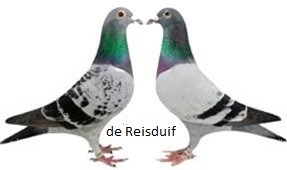 Uitslag Wedvlucht   1621   DE REISDUIF          SOMMELSDIJK          E23 Nevers 11-06-2023   Los:06.30   Deelnemers:5   Duiven:42 Weer: Zwakke oosten wind   PLC Naam                  Afstand  AD/AP  Get Ring       Tijd     Snelheid   Punten   1 J.de Blok             510,479   6/2     5 2-8429903  13.56.44   1142,692  150,0   2 M.A.van Nimwegen      510,480   8/5     7 7-1242478  14.00.27   1133,250  139,3   3 J.van Alphen          510,437  12/3     5 2-8429822  14.09.59   1109,684  128,6   4 M.A.van Nimwegen         2      8       6 1-7053804  14.12.25   1103,925  117,9   5 M.A.van Nimwegen         3      8       3 2-8430227  14.20.35   1084,767  107,1   6 M.A.van Nimwegen         4      8       4 1-7053796  14.21.03   1083,693   96,4   7 M.A.van Nimwegen         5      8       1 0-7026273  14.38.40   1044,626   85,7   8 J.van Alphen             2     12       3 2-8429846  14.39.09   1043,518   75,0   9 J.van Alphen             3     12       1 7-1242739  14.43.37   1034,075   64,3  10 P.G.van den Boogert   510,269   6/2     2 2-8429985  14.54.41   1011,038   53,6  11 Cor en Yvonne Kleijn  510,145  10/2     3 9-1636234  14.55.34   1009,050   42,9  12 J.de Blok                2      6       4 0-1465174  15.01.47    997,451   32,1  13 P.G.van den Boogert      2      6       4 2-8429984  15.07.23    986,220   21,4  14 Cor en Yvonne Kleijn     2     10       1 8-1066967  15.50.29    910,184   10,7Het euro potje is gewonnen op prijs 7 M.A. van Nimwegen wint € 5,--De "plus" bon is gewonnen op prijs 6 M.A. van NimwegenDe prestatieprijs is gewonnen door M.A. van Nimwegen wint een Graka bon t.w.v. € 10,-De ereprijs is gewonnen op prijs 3 J.van Alphen wint €5,- geschonken door P.van Moort  Kampioenschap Aangewezen     1 M.A.van Nimwegen         96.4   2 J.van Alphen             69.7   3 P.G.van den Boogert      26.8   4 Cor en Yvonne Kleijn     26.8   Grootmeesters op Nevers (E23)  1 M.A.van Nimwegen         68.3   2 J.de Blok                30.4   3 J.van Alphen             22.3   4 P.G.van den Boogert      12.5   5 Cor en Yvonne Kleijn      5.4